Tävlingskategori - Division 3 Dam Västmanland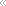 UppgifterTävlingarAnmälda lagMatcher Visa endast lagets matcher i tävlingenStatusSpelprogrammet offentliggjort  Visa listan i utskriftsvänligt format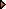 TävlingMatchNrOmgHemmalagBortalagDatum / tidResultatAnläggningAnl.nr.Plannr.KartaDomareVarningarDivision 3 Damer2102010041Västanfors IF FKIFK Hallsberg FK 22019-04-28 16:002 - 3Fagerliden210732Google Bing Hitta.seNavid GhanbarzadehDivision 3 Damer2102010072Rynninge IK 2Västanfors IF FK2019-05-05 18:300 - 5Pettersbergs IP, Konstgräs120145Google Bing Hitta.seChristher JohanssonDivision 3 Damer2102010143Västanfors IF FKScandinavian FC Örebro2019-05-10 19:002 - 2Fagerliden210732Google Bing Hitta.seNavid GhanbarzadehDivision 3 Damer2102010174Adolfsbergs IKVästanfors IF FK2019-05-19 14:001 - 0Lugnets IP Konstgräs120041Google Bing Hitta.seGeorge AframDivision 3 Damer2102010235Örebro SK Söder 2Västanfors IF FK2019-05-25 13:001 - 2Grönpepparparkens IP A121891Google Bing Hitta.seChristher JohanssonDivision 3 Damer2102010296Västanfors IF FKRomfartuna GIF2019-06-02 16:002 - 0Fagerliden210732Google Bing Hitta.seAbdisalan Mohamed AbdisalanDivision 3 Damer2102010449Garphyttans IFVästanfors IF FK2019-06-09 16:000 - 2Kilsbergsvallen120271Google Bing Hitta.seMicael SvenssonDivision 3 Damer2102010317Skyllbergs IKVästanfors IF FK2019-06-16 13:001 - 2Skyllbergsvallen120501Google Bing Hitta.seMohammad GhorbaniDivision 3 Damer21020104910IFK Hallsberg FK 2Västanfors IF FK2019-08-12 19:000 - 2Allévallen, Konstgräs121571Google Bing Hitta.seMohammad GhorbaniDivision 3 Damer21020105211Västanfors IF FKRynninge IK 22019-08-17 15:009 - 0Fagerliden210732Google Bing Hitta.seSamir SinanagicDivision 3 Damer21020105912Scandinavian FC ÖrebroVästanfors IF FK2019-08-25 13:001 - 1Universitetet120921Google Bing Hitta.seHussam Hazim HaririDivision 3 Damer21020106213Västanfors IF FKAdolfsbergs IK2019-09-01 16:005 - 0Fagerliden210732Google Bing Hitta.seAbdirahman Mohamed ShireDivision 3 Damer21020106814Västanfors IF FKÖrebro SK Söder 22019-09-06 19:002 - 2Fagerliden210732Google Bing Hitta.seFrancisco ContrerasDivision 3 Damer21020107415Romfartuna GIFVästanfors IF FK2019-09-15 13:000 - 3Hökåsen IP210801Hilan Faisal AbdullaDivision 3 Damer21020107616Västanfors IF FKSkyllbergs IK2019-09-21 15:00WOFagerliden210732Google Bing Hitta.seWODivision 3 Damer21020108918Västanfors IF FKGarphyttans IF2019-10-06 13:009 - 1Fagerliden210732Google Bing Hitta.seJosef Mohammad